У К Р А Ї Н АЧЕРНІВЕЦЬКА ОБЛАСНА РАДАПротокол №2Засідання конкурсної комісії з питань конкурсного добору на посаду директора комунального обласного позашкільного навчального закладу «Буковинський центр мистецтв»22 січня 2020 року								  м. Чернівці0900 год.Загальний склад конкурсної комісії – 11 чоловік.ПРИСУТНІ:Голова конкурсної комісії:Чернушка Степан Іванович, начальник управління з питань забезпечення повноважень щодо управління об’єктами спільної власності територіальних громад сіл, селищ, міст області виконавчого апарату обласної ради;Члени конкурсної комісії:Гринюк Оксана Іванівна, начальник відділу інклюзивної спеціальної позашкільної освіти та виховної роботи Департаменту освіти обласної державної адміністрації.Бардюк Ігор Васильович, начальник відділу орендних відносин і організації розрахунків управління з питань забезпечення повноважень щодо управління об’єктами спільної власності територіальних громад сіл, селищ, міст області;Думанчук Анатолій Іванович, головний спеціаліст відділу орендних відносин і організації розрахунків управління з питань забезпечення повноважень щодо управління об’єктами спільної власності територіальних громад сіл, селищ, міст області;Бубнов Костянтин Ігорович, головний спеціаліст відділу орендних відносин і організації розрахунків управління з питань забезпечення повноважень щодо управління об’єктами спільної власності територіальних громад сіл, селищ, міст області;Луканюк Олександр Васильович, головний спеціаліст відділу обліку використання та приватизації майна управління з питань забезпечення повноважень щодо управління об’єктами спільної власності територіальних громад сіл, селищ, міст області;Лучик Наталя Михайлівна, головний бухгалтер комунального обласного позашкільного навчального закладу "Буковинський центр мистецтв".Секретар конкурсної комісії: Зайцев Владислав Борисович, головний спеціаліст відділу з питань земельних відносин управління з питань забезпечення повноважень щодо управління об’єктами спільної власності територіальних громад сіл, селищ, міст області.ВІДСУТНІ:Члени конкурсної комісії:Жебчук Анастасія Вікторівна, керівник гуртка комунального обласного позашкільного навчального закладу "Буковинський центр мистецтв";Прохорова – Скрипа Оксана Сергіївна, головний спеціаліст юридичного відділу виконавчого апарату обласної ради; Палій Василь Миколайович, депутат обласної ради, член постійної комісії обласної ради з питань приватизації та управління об’єктами спільної власності територіальних громад сіл, селищ, міст області;Ткачук Віталій Васильович, депутат обласної ради, член постійної комісії обласної ради з питань приватизації та управління об’єктами спільної власності територіальних громад сіл, селищ, міст області;IІ. Слухали:Про проведення співбесіди з кандидатами на посаду директора комунального обласного позашкільного навчального закладу «Буковинський центр мистецтв».Виступили:Кандидат на посаду директора комунального обласного позашкільного навчального закладу «Буковинський центр мистецтв»                         Звягинцев Геннадій Геннадійович який ознайомив членів комісії з роботою закладу.Конкурсна комісія з добору директора комунального обласного позашкільного навчального закладу «Буковинський центр мистецтв» під головуванням Чернушки Степана Івановича поставили кандидату на посаду директора комунального обласного позашкільного навчального закладу «Буковинський центр мистецтв» ряд запитань на які Звягинцев Геннадій Геннадійович надав правильні та обґрунтовані відповіді.По завершенню співбесіди здійснено обговорення кандидатури та оголошено результат.ІII. Слухали:Про визначення переможця конкурсу з добору на посаду директора комунального обласного позашкільного навчального закладу   «Буковинський центр мистецтв».Вирішили:Визнати переможцем конкурсного добору на посаду директора комунального обласного позашкільного навчального закладу   «Буковинський центр мистецтв» Звягинцева Геннадія Геннадійовича, та повідомити його про результати конкурсного добору.Рекомендувати сесії Чернівецької обласної ради призначити Звягинцева Геннадія Геннадійовича на посаду директора комунального обласного позашкільного навчального закладу                            «Буковинський центр мистецтв» як такого, що обраний за конкурсним добором, і укласти з ним контракт строком на 5 років.Результат голосування: одноголосно - «за».Голова комісії                     _____________     Степан ЧЕРНУШКАСекретар комісії                 _____________     Владислав ЗАЙЦЕВЧлени конкурсної комісії _____________     Оксана ГРИНЮК                                               _____________     Ігор БАРДЮК                                               _____________     Костянтин БУБНОВ                                                _____________ Олександр ЛУКАНЮК                                               _____________  Анатолій ДУМАНЧУК                                               _____________     Наталя ЛУЧИК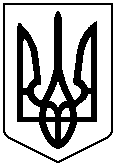 